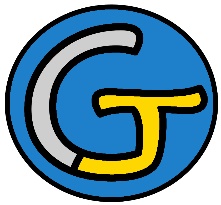 Rallye Lecture Cycle 3Loulou baby-sitterJosette Chicheportiche (éditions Lire C’est Partir)Loulou baby-sitterJosette Chicheportiche (éditions Lire C’est Partir)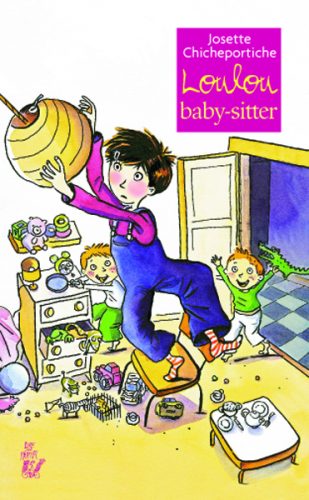 1 - Pourquoi Loulou a-t-elle besoin d’argent ?	a) Elle souhaite aller au cinéma avec Aurèle.	b) Elle souhaite acheter des roues pour ses rollers.	c) Elle souhaite s’offrir un nouveau cartable.1 - Pourquoi Loulou a-t-elle besoin d’argent ?	a) Elle souhaite aller au cinéma avec Aurèle.	b) Elle souhaite acheter des roues pour ses rollers.	c) Elle souhaite s’offrir un nouveau cartable.6 - Comment s’appellent les jumeaux que doit garder Loulou ?	a) Ils s’appellent Toto et Juju.	b) Ils s’appellent Pierre et Robert.	c) Ils s’appellent Hugo et Victor.2 - Que demande-t-elle à ses parents ?	a) Elle leur demande de se faire payer pour mettre la table.	b) Elle leur demande de lui offrir ce qu’elle désire.	c) Elle leur demande de lui prêter cet argent ?2 - Que demande-t-elle à ses parents ?	a) Elle leur demande de se faire payer pour mettre la table.	b) Elle leur demande de lui offrir ce qu’elle désire.	c) Elle leur demande de lui prêter cet argent ?7 - Combien de temps Loulou doit-elle garder les jumeaux ?	a) Elle doit les garder cinq jours.	b) Elle doit les garder deux semaines.	c) Elle doit les garder un jour.3 - Quel travail est proposé aux enfants en premier ?	a) De faire le ménage chez la boulangère.	b) De distribuer des journaux dans le quartier.	c) De promener les chiens d’une vieille dame.3 - Quel travail est proposé aux enfants en premier ?	a) De faire le ménage chez la boulangère.	b) De distribuer des journaux dans le quartier.	c) De promener les chiens d’une vieille dame.8 - Quel âge les jumeaux ont-ils ?	a) Ils ont 2 ans.	b) Ils ont 5 ans.	c) Ils ont 10 ans.4 - Pourquoi Aurèle ne vient-il pas pour ce travail ?	a) Car il n’a pas envie.	b) Car il est tombé malade.	c) Car il est allergique à la poussière.4 - Pourquoi Aurèle ne vient-il pas pour ce travail ?	a) Car il n’a pas envie.	b) Car il est tombé malade.	c) Car il est allergique à la poussière.9 - Que donnent les jumeaux à Loulou le dernier jour ?	a) Ils lui donnent un ours en peluche.	b) Ils lui donnent des dessins. 	c) Ils lui donnent des bonbons.5 - Comment s’appelle la voisine de Loulou ?	a) Elle s’appelle Mme Dujenou.	b) Elle s’appelle Mme Descarreaux.	c) Elle s’appelle Mme Dumoulin.5 - Comment s’appelle la voisine de Loulou ?	a) Elle s’appelle Mme Dujenou.	b) Elle s’appelle Mme Descarreaux.	c) Elle s’appelle Mme Dumoulin.10 - Que fait Loulou avec l’argent qu’elle a gagné ?	a) Elle s’offre ce dont elle rêvait.	b) Elle offre le restaurant à ses parents.	c) Elle offre un cadeau aux jumeaux.Rallye Lecture Cycle 3Rallye Lecture Cycle 3Rallye Lecture Cycle 3Rallye Lecture Cycle 3Rallye Lecture Cycle 3Loulou baby-sitterJosette Chicheportiche (éditions Lire C’est Partir)Loulou baby-sitterJosette Chicheportiche (éditions Lire C’est Partir)Loulou baby-sitterJosette Chicheportiche (éditions Lire C’est Partir)Loulou baby-sitterJosette Chicheportiche (éditions Lire C’est Partir)Loulou baby-sitterJosette Chicheportiche (éditions Lire C’est Partir)Loulou baby-sitterJosette Chicheportiche (éditions Lire C’est Partir)Loulou baby-sitterJosette Chicheportiche (éditions Lire C’est Partir)Loulou baby-sitterJosette Chicheportiche (éditions Lire C’est Partir)CORRECTIONCORRECTIONCORRECTIONCORRECTIONCORRECTION1 - Pourquoi Loulou a-t-elle besoin d’argent ?b) Elle souhaite acheter des roues pour ses rollers.1 - Pourquoi Loulou a-t-elle besoin d’argent ?b) Elle souhaite acheter des roues pour ses rollers.1 - Pourquoi Loulou a-t-elle besoin d’argent ?b) Elle souhaite acheter des roues pour ses rollers.1 - Pourquoi Loulou a-t-elle besoin d’argent ?b) Elle souhaite acheter des roues pour ses rollers.1 - Pourquoi Loulou a-t-elle besoin d’argent ?b) Elle souhaite acheter des roues pour ses rollers.1 - Pourquoi Loulou a-t-elle besoin d’argent ?b) Elle souhaite acheter des roues pour ses rollers.1 - Pourquoi Loulou a-t-elle besoin d’argent ?b) Elle souhaite acheter des roues pour ses rollers.6 - Comment s’appellent les jumeaux que doit garder Loulou ?c) Ils s’appellent Hugo et Victor.6 - Comment s’appellent les jumeaux que doit garder Loulou ?c) Ils s’appellent Hugo et Victor.6 - Comment s’appellent les jumeaux que doit garder Loulou ?c) Ils s’appellent Hugo et Victor.6 - Comment s’appellent les jumeaux que doit garder Loulou ?c) Ils s’appellent Hugo et Victor.6 - Comment s’appellent les jumeaux que doit garder Loulou ?c) Ils s’appellent Hugo et Victor.6 - Comment s’appellent les jumeaux que doit garder Loulou ?c) Ils s’appellent Hugo et Victor.2 - Que demande-t-elle à ses parents ?a) Elle leur demande de se faire payer pour mettre la table.2 - Que demande-t-elle à ses parents ?a) Elle leur demande de se faire payer pour mettre la table.2 - Que demande-t-elle à ses parents ?a) Elle leur demande de se faire payer pour mettre la table.2 - Que demande-t-elle à ses parents ?a) Elle leur demande de se faire payer pour mettre la table.2 - Que demande-t-elle à ses parents ?a) Elle leur demande de se faire payer pour mettre la table.2 - Que demande-t-elle à ses parents ?a) Elle leur demande de se faire payer pour mettre la table.2 - Que demande-t-elle à ses parents ?a) Elle leur demande de se faire payer pour mettre la table.7 - Combien de temps Loulou doit-elle garder les jumeaux ?a) Elle doit les garder cinq jours.7 - Combien de temps Loulou doit-elle garder les jumeaux ?a) Elle doit les garder cinq jours.7 - Combien de temps Loulou doit-elle garder les jumeaux ?a) Elle doit les garder cinq jours.7 - Combien de temps Loulou doit-elle garder les jumeaux ?a) Elle doit les garder cinq jours.7 - Combien de temps Loulou doit-elle garder les jumeaux ?a) Elle doit les garder cinq jours.7 - Combien de temps Loulou doit-elle garder les jumeaux ?a) Elle doit les garder cinq jours.3 - Quel travail est proposé aux enfants en premier ?c) De promener les chiens d’une vieille dame.3 - Quel travail est proposé aux enfants en premier ?c) De promener les chiens d’une vieille dame.3 - Quel travail est proposé aux enfants en premier ?c) De promener les chiens d’une vieille dame.3 - Quel travail est proposé aux enfants en premier ?c) De promener les chiens d’une vieille dame.3 - Quel travail est proposé aux enfants en premier ?c) De promener les chiens d’une vieille dame.3 - Quel travail est proposé aux enfants en premier ?c) De promener les chiens d’une vieille dame.3 - Quel travail est proposé aux enfants en premier ?c) De promener les chiens d’une vieille dame.8 - Quel âge les jumeaux ont-ils ?b) Ils ont 5 ans.8 - Quel âge les jumeaux ont-ils ?b) Ils ont 5 ans.8 - Quel âge les jumeaux ont-ils ?b) Ils ont 5 ans.8 - Quel âge les jumeaux ont-ils ?b) Ils ont 5 ans.8 - Quel âge les jumeaux ont-ils ?b) Ils ont 5 ans.8 - Quel âge les jumeaux ont-ils ?b) Ils ont 5 ans.4 - Pourquoi Aurèle ne vient-il pas pour ce travail ?b) Car il est tombé malade.4 - Pourquoi Aurèle ne vient-il pas pour ce travail ?b) Car il est tombé malade.4 - Pourquoi Aurèle ne vient-il pas pour ce travail ?b) Car il est tombé malade.4 - Pourquoi Aurèle ne vient-il pas pour ce travail ?b) Car il est tombé malade.4 - Pourquoi Aurèle ne vient-il pas pour ce travail ?b) Car il est tombé malade.4 - Pourquoi Aurèle ne vient-il pas pour ce travail ?b) Car il est tombé malade.4 - Pourquoi Aurèle ne vient-il pas pour ce travail ?b) Car il est tombé malade.9 - Que donnent les jumeaux à Loulou le dernier jour ?b) Ils lui donnent des dessins. 9 - Que donnent les jumeaux à Loulou le dernier jour ?b) Ils lui donnent des dessins. 9 - Que donnent les jumeaux à Loulou le dernier jour ?b) Ils lui donnent des dessins. 9 - Que donnent les jumeaux à Loulou le dernier jour ?b) Ils lui donnent des dessins. 9 - Que donnent les jumeaux à Loulou le dernier jour ?b) Ils lui donnent des dessins. 9 - Que donnent les jumeaux à Loulou le dernier jour ?b) Ils lui donnent des dessins. 5 - Comment s’appelle la voisine de Loulou ?a) Elle s’appelle Mme Dujenou.5 - Comment s’appelle la voisine de Loulou ?a) Elle s’appelle Mme Dujenou.5 - Comment s’appelle la voisine de Loulou ?a) Elle s’appelle Mme Dujenou.5 - Comment s’appelle la voisine de Loulou ?a) Elle s’appelle Mme Dujenou.5 - Comment s’appelle la voisine de Loulou ?a) Elle s’appelle Mme Dujenou.5 - Comment s’appelle la voisine de Loulou ?a) Elle s’appelle Mme Dujenou.5 - Comment s’appelle la voisine de Loulou ?a) Elle s’appelle Mme Dujenou.10 - Que fait Loulou avec l’argent qu’elle a gagné ?c) Elle offre un cadeau aux jumeaux.10 - Que fait Loulou avec l’argent qu’elle a gagné ?c) Elle offre un cadeau aux jumeaux.10 - Que fait Loulou avec l’argent qu’elle a gagné ?c) Elle offre un cadeau aux jumeaux.10 - Que fait Loulou avec l’argent qu’elle a gagné ?c) Elle offre un cadeau aux jumeaux.10 - Que fait Loulou avec l’argent qu’elle a gagné ?c) Elle offre un cadeau aux jumeaux.10 - Que fait Loulou avec l’argent qu’elle a gagné ?c) Elle offre un cadeau aux jumeaux.Question1234455678910Points111111111111